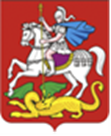 КОМИТЕТ ПО КОНКУРЕНТНОЙ ПОЛИТИКЕ МОСКОВСКОЙ ОБЛАСТИАукционная комиссия по проведению аукциона в электронной форме по продаже имущества, находящегося в собственности городского округа Серебряные Пруды Московской области,расположенного по адресу: Московская область,р-н Серебряно-Прудский, с. Глубокое, вблизи с. Глубокое (Аукционная комиссия)ПРОТОКОЛ ОБ ИТОГАХ АУКЦИОНА № ПЭ-СЕР/20-2183В ЭЛЕКТРОННОЙ ФОРМЕпо продаже имущества, находящегося в собственности городского округа Серебряные Пруды Московской области,расположенного по адресу: Московская область,р-н Серебряно-Прудский, с. Глубокое, вблизи с. ГлубокоеПродавец: Администрация городского округа Серебряные Пруды Московской области Оператор электронной площадки: ООО «РТС-тендер».Уполномоченный орган: Комитет по конкурентной политике Московской области.Лицо, осуществляющее организационно-технические функции по организации и проведению аукциона: Государственное казенное учреждение Московской области «Региональный центр торгов» (сокращенное наименование - ГКУ «РЦТ).Информационное сообщение утверждено Уполномоченным органом и размещено на официальном сайте торгов Российской Федерации www.torgi.gov.ru 02.10.2020 (извещение № 011020/6987935/14).Дата определения Участников: 11.11.2020 в 13 час. 00 мин по московскому времени.Дата и время проведения аукциона: 11.11.2020 в 14 час. 00 мин по московскому времени.Лот №1.ОБЪЕКТ 1: НЕЖИЛОЕ ЗДАНИЕХарактеристики:Наименование имущества: КартофелехранилищеНазначение: Нежилое зданиеМесто расположения (адрес) имущества: Московская область, р-н Серебряно-Прудский, с. Глубокое, вблизи с. ГлубокоеОграничения (обременения) права: не зарегистрированы.Кадастровый номер: 50:39:0020209:32.Сведения о правообладателе Объекта 1 аукциона: Городской округ Серебряные Пруды Московской области, собственность, № 50:39:0020209:32-50/039/2020-4 от 30.03.2018.Площадь, кв.м: 551,4Этажность (этаж): 1Рыночная стоимость Объекта 1: 1 436 721,00 руб. (Один миллион четыреста тридцать шесть тысяч семьсот двадцать один руб. 00 коп.), без учета НДСОБЪЕКТ 2: НЕЖИЛОЕ ЗДАНИЕХарактеристики:Наименование имущества: склад (у весовой)Назначение: НежилоеМесто расположения (адрес) имущества: Московская область, р-н Серебряно-Прудский, с. Глубокое, вблизи с. ГлубокоеОграничения (обременения) права: не зарегистрированы.Кадастровый номер: 50:39:0020209:34.Сведения о правообладателе Объекта 2 аукциона: Городской округ Серебряные Пруды Московской области, собственность, № 50:39:0020209:34-50/001/2020-3 от 17.03.2020.Площадь, кв.м: 420,0Этажность (этаж): 1, в том числе подземных 0Рыночная стоимость Объекта 2: 1 094 347,00 руб. (Один миллион девяносто четыре тысячи триста сорок семь руб. 00 коп.), без учета НДСОБЪЕКТ 3: НЕЖИЛОЕ ЗДАНИЕХарактеристики:Наименование имущества: склад (у дороги)Назначение: Нежилое зданиеМесто расположения (адрес) имущества: Московская область, р-н Серебряно-Прудский, с. Глубокое, вблизи с. ГлубокоеОграничения (обременения) права: не зарегистрированы.Кадастровый номер: 50:39:0020209:35.Сведения о правообладателе Объекта 3 аукциона: Городской округ Серебряные Пруды Московской области, собственность, № 50:39:0020209:35-50/039/2020-3 от 31.03.2020.Площадь, кв.м: 1 080,0Этажность (этаж): 1Рыночная стоимость Объекта 3: 2 814 035,00 руб. (Два миллиона восемьсот четырнадцать тысяч тридцать пять руб. 00 коп.), без учета НДСОБЪЕКТ 4: НЕЖИЛОЕ ЗДАНИЕХарактеристики:Наименование имущества: склад для хранения зернаНазначение: Нежилое зданиеМесто расположения (адрес) имущества: Московская область, р-н Серебряно-Прудский, с. Глубокое, вблизи с. ГлубокоеОграничения (обременения) права: не зарегистрированы.Кадастровый номер: 50:39:0020209:37.Сведения о правообладателе Объекта 4 аукциона: Городской округ Серебряные Пруды Московской области, собственность, № 50:39:0020209:35-50/039/2020-3 от 31.03.2020.Площадь, кв.м: 1 076,4Этажность (этаж): 1Рыночная стоимость Объекта 4: 2 804 655,00 руб. (Два миллиона восемьсот четыре тысячи шестьсот пятьдесят пять руб. 00 коп.), без учета НДСОБЪЕКТ 5: НЕЖИЛОЕ ЗДАНИЕХарактеристики:Наименование имущества: весоваяНазначение: Нежилое зданиеМесто расположения (адрес) имущества: Московская область, р-н Серебряно-Прудский, с. Глубокое, вблизи с. ГлубокоеОграничения (обременения) права: не зарегистрированы.Кадастровый номер: 50:39:0020209:38.Сведения о правообладателе Объекта 4 аукциона: Городской округ Серебряные Пруды Московской области, собственность, № 50:39:0020209:38-50/039/2020-3 от 30.03.2020.Этажность (этаж): 1Рыночная стоимость Объекта 4: 36 479,00 руб. (Тридцать шесть тысяч четыреста семьдесят девять руб.
00 коп.), без учета НДСОБЪЕКТ 6: ЗЕМЕЛЬНЫЙ УЧАСТОК Характеристики:Место расположения (адрес) земельного участка: Московская область, городской округ Серебряные ПрудыСведения о земельном участке: указаны в постановлении Администрации городского округа Серебряные Пруды Московской области от 17.09.2020 № 1154.Кадастровый номер земельного участка: 50:39:0020209:351.Сведения о правообладателе земельного участка: Администрация городского округа Серебряные Пруды Московской области, собственность, № 50:39:0020209:351-50/149/2020-1 от 22.07.2020.Площадь земельного участка, кв.м: 38 660,0Категория земель: Земли сельскохозяйственного назначенияРазрешенное использование земельного участка: обеспечение сельскохозяйственного производстваРыночная стоимость земельного участка: 463 920,00 руб. (Четыреста шестьдесят три тысячи девятьсот двадцать руб. 00 коп.), НДС не облагаетсяОБЩАЯ ИНФОРМАЦИЯ ПО ЛОТУ №1:Начальная цена продажи: 8 650 157,00 руб. (Восемь миллионов шестьсот пятьдесят тысяч сто пятьдесят семь руб. 00 коп.), без учета НДС.Шаг аукциона (не более 5% начальной цены продажи имущества): 432 507,85 руб. (Четыреста тридцать
две тысячи пятьсот семь руб. 85 коп.).Размер задатка для участия в аукционе: 1 730 031,40 руб. (Один миллион семьсот тридцать тысяч тридцать один руб. 40 коп.), НДС не облагается.Информация о предыдущих торгах по лоту аукциона: ранее торги не проводилисьСпособ приватизации: продажа на открытом аукционе в электронной форме Форма подачи предложений о цене: открытаяВ аукционе в электронной форме по Лоту № 1 приняли участие:Победителем аукциона в электронной форме признан участник: ИП Куракин Александр Владимирович (ИНН <…>, ОГРНИП <…>, место жительства: г. Москва, 
<…>), предложивший цену продажи Лота № 1 
в размере: 8 650 157,00 руб. (Восемь миллионов шестьсот пятьдесят тысяч сто пятьдесят семь руб. 00 коп.), без учета НДС.По итогам аукциона претензии не поданы.Московская областьКрасногорский район 11.11.2020№ п/пУчастники аукционаОбщество с ограниченной ответственностью «ЦКО»ИП Куракин Александр ВладимировичЧлены Аукционной комиссии:__________________________________________________________________________________________________________________Секретарь Аукционной комиссии (с правом голоса):______________________________________